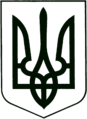 УКРАЇНА
МОГИЛІВ-ПОДІЛЬСЬКА МІСЬКА РАДА
ВІННИЦЬКОЇ ОБЛАСТІВИКОНАВЧИЙ КОМІТЕТ                                                           РІШЕННЯ №286Від 28.09.2023р.                                              м. Могилів-ПодільськийПро доцільність і намір передачі об’єкту нерухомого майнакомунальної власності в оренду та включення його до Переліку об’єктів оренди першого типу        Керуючись ст.ст. 29, 60 Закону України «Про місцеве самоврядування в Україні», Законом України «Про оренду державного та комунального майна», Порядком передачі в оренду державного та комунального майна, затвердженим постановою Кабінету Міністрів України від 03.06.2020 року №483, рішенням 9 сесії Могилів-Подільської міської ради 8 скликання від 30.06.2021 року №309 «Про делегування повноважень щодо управління майном комунальної власності Могилів-Подільської міської територіальної громади», -виконком міської ради ВИРІШИВ:        1. Визначити за доцільне передати в оренду на аукціоні об’єкт нерухомого майна комунальної власності Могилів-Подільської міської територіальної громади Могилів-Подільського району Вінницької області - частину нежитлового приміщення на першому поверсі будівлі лікувально-діагностичного корпусу №1 загальною площею 5 м2 за адресою: Вінницька область, м. Могилів-Подільський, вул. Полтавська, будинок 89/2, згідно з додатком, що додається.        2. Включити до Переліку об’єктів першого типу, що передаються в оренду на аукціоні частину нежитлового приміщення на першому поверсі будівлі лікувально-діагностичного корпусу №1 загальною площею 5 м2 за адресою: Вінницька область, м. Могилів-Подільський, вул. Полтавська, будинок 89/2, комунальної власності Могилів-Подільської міської територіальної громади Могилів-Подільського району Вінницької області.        3. Визнати дане рішення погодженням уповноваженого органу управління рішення балансоутримувача про намір передачі майна в оренду.        4. Цільове призначення об’єкта оренди - розміщення банкомату.        5. Визначити строк оренди об’єкта нерухомого майна 5 років.        6. Затвердити додаткові умови, на яких здійснюється оренда об’єкта та зобов’язання, що виконуються Орендарем за власний рахунок:- Орендар зобов’язаний укласти договір про відшкодування комунальних   послуг з електроенергії з Орендодавцем та своєчасно і в повному обсязі   розраховуватися за спожиту електроенергію;- Орендар зобов’язаний проводити за власний рахунок поточний ремонт   майна. В разі здійснення поточного ремонту майна інформувати про це   Орендодавця в письмовій формі. Утримувати майно в належному   санітарному стані;- Орендар зобов’язаний проводити поліпшення орендованого майна   (капітальний ремонт, реконструкцію, перебудову) лише за згодою   Орендодавця у відповідності до вимог чинного законодавства;- за власні кошти виконувати всі протипожежні заходи, визначені чинним      законодавством;- Орендар не має права надавати орендоване майно в суборенду без згоди   Орендодавця;- Орендар має забезпечити облік споживання енергоресурсів шляхом   встановлення засобів обліку (електроенергії);- Орендар при здійсненні своєї діяльності не має створювати будь-яких   перешкод чи інших дій, що будуть заважати здійснення лікувального     процесу у Орендодавця.        7. Комунальному некомерційному підприємству «Могилів-Подільська окружна лікарня інтенсивного лікування» Могилів-Подільської міської ради (Онофрійчук О.В.) надати дозвіл як балансоутримувачу та Орендодавцю зазначеного майна вносити інформацію до електронної торгової системи та здійснювати всі дії з передачі майна в оренду, передбачені чинним законодавством.        8. Контроль за виконанням даного рішення покласти на заступника міського голови з питань діяльності виконавчих органів Слободянюка М.В..          Міський голова                                                       Геннадій ГЛУХМАНЮК                                                                                                                                                                                        Додаток 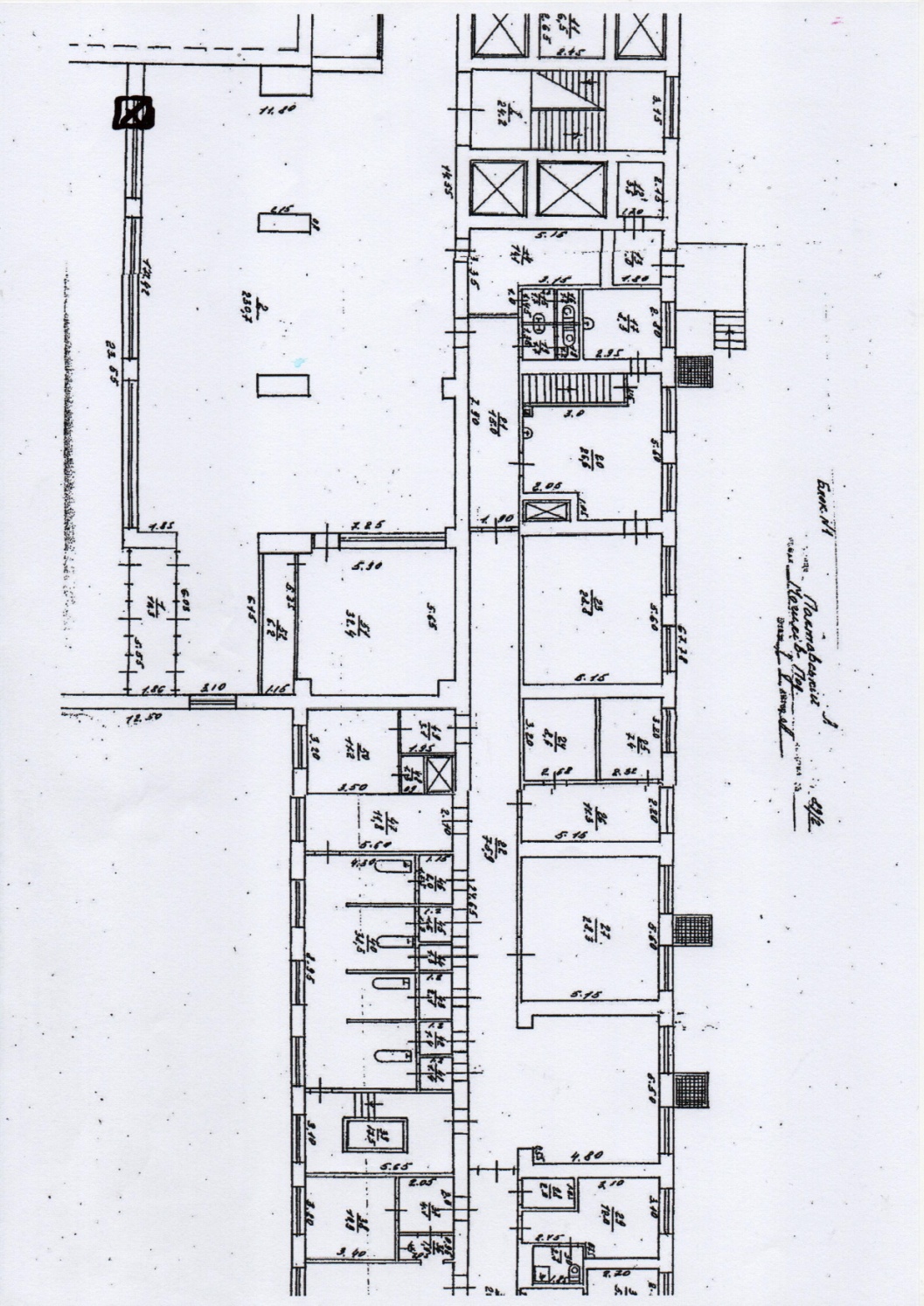                                                                                                                                                                            до рішення виконавчого                                                                                                                                                                            комітету міської ради                                                                                                                                                                           від 28.09.2023 року №286                                       Перший заступник міського голови                                                                        Петро БЕЗМЕЩУК